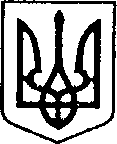    УКРАЇНАЧЕРНІГІВСЬКА ОБЛАСТЬН І Ж И Н С Ь К А    М І С Ь К А    Р А Д АВ И К О Н А В Ч И Й    К О М І Т Е ТР І Ш Е Н Н Явід 18 квітня 2024 р.     	 	  м. Ніжин				№ 185Про внесення змін до рішення виконавчого комітету Ніжинської міської ради від 31.08.2023 року № 376 «Про затвердження пільгових категорій та списків учнів закладів загальної середньої освіти  на харчування за кошти бюджету Ніжинської міської територіальної громади» (зі змінами)Відповідно до п. а) пп. 4 ст. 28, п. а)   до пп. 6 п. а)  ст. 32, 42, 59, 73 Закону України «Про місцеве самоврядування в Україні», на виконання ст. 5 Закону України «Про охорону дитинства», ст. 20 Закону України «Про повну загальну середню освіту», ст. 10 Закону України «Про статус ветеранів війни, гарантії їх соціального захисту»,  Постанови Кабінету Міністрів України від 24 березня 2021 року № 305 «Про затвердження норм та Порядку організації харчування у закладах освіти та дитячих закладах оздоровлення та відпочинку», «Порядку надання статусу дитини, яка постраждала внаслідок воєнних дій та збройних конфліктів», затвердженого постановою Кабінету Міністрів України   від 05 квітня 2017 року № 268, програми «Соціальний захист учнів закладів загальної середньої освіти Ніжинської міської об’єднаної територіальної громади шляхом організації гарячого харчування у 2024 році», Регламенту виконавчого комітету Ніжинської міської ради Чернігівської області VІІІ скликання, затвердженого рішенням Ніжинської міської ради VІІІ скликання від 24 грудня 2020 року № 27-4/2020, виконавчий комітет Ніжинської міської ради вирішив:1. Внести зміни до рішення виконавчого комітету Ніжинської міської ради від 31.08.2023 року № 376 «Про затвердження пільгових категорій та списків учнів закладів загальної середньої освіти на харчування за кошти бюджету Ніжинської міської територіальної громади» (зі змінами), а саме: виключити з додатку 2 (список учнів закладів загальної середньої освіти, які отримують допомогу відповідно до Закону України  «Про державну соціальну допомогу малозабезпеченим сім’ям») та включити до додатку 5 (список учнів закладів загальної середньої освіти, які мають статус дитини, що постраждала внаслідок воєнних дій і збройних конфліктів) рішення виконавчого комітету Ніжинської міської ради Чернігівської області від 31 серпня 2023 року № 376 наступного учня:2. Управлінню освіти Ніжинської міської ради Чернігівської області (Валентина ГРАДОБИК) протягом 5 днів з дня прийняття рішення оприлюднити його на офіційному сайті Ніжинської міської ради.3. Контроль за виконанням рішення покласти на заступника міського голови з питань діяльності виконавчих органів ради Сергія СМАГУ.Міський голова                                          			Олександр КОДОЛАВІЗУЮТЬ:Начальник Управління освіти                 			Валентина ГРАДОБИКЗаступник міського головиз питань діяльності виконавчих органів ради                                		Сергій СМАГАНачальник фінансового управління                		Людмила ПИСАРЕНКОНачальник відділу                                            		В’ячеслав   ЛЕГА юридично-кадрового забезпечення    Керуючий справами                                          		Валерій САЛОГУБвиконавчого комітету міської радиПОЯСНЮВАЛЬНА ЗАПИСКАдо проєкту рішення «Про внесення змін до рішення  виконавчого комітету Ніжинської  міської ради від 31.08.2023 року № 376 «Про затвердження пільгових категорій та списків учнів закладів загальної середньої освіти  на харчування за кошти бюджету Ніжинської міської територіальної громади» (зі змінами)Обґрунтування необхідності прийняття рішення.   На виконання постанови Кабінету Міністрів України від 05 квітня 2017 року № 268 «Порядок надання статусу дитини, яка постраждала внаслідок воєнних дій та збройних конфліктів», діти шкільного віку Чернігівської області продовжують отримують пільговий статус. У 12 квітня 2024 року до Управління освіти керівником (директором) Ніжинської гімназії №10 Сергієм Никонцем подане клопотання щодо перенесення  учня 1-го класу із списку учнів закладів загальної середньої освіти, які отримують допомогу відповідно до Закону України  «Про державну соціальну допомогу малозабезпеченим сім’ям», до списку учнів закладів загальної середньої освіти, які мають статус дитини, що постраждала внаслідок воєнних дій і збройних конфліктів у зв’язку із закінченням терміном дії довідки про малозабезпеченість і отриманням нового статусу. 2. Загальна характеристика і основні положення проєкту.	Проєкт рішення складається із трьох пунктів. Пунктом  1. вносяться зміни у списки учнів пільгових категорійП. 2 на начальника Управління освіти покладено оприлюднення цього проєкту рішення.П. 3 вказує, що контроль за виконанням рішення покладений на заступника міського голови з питань діяльності виконавчих органів ради. 	3. Стан нормативно-правової бази у даній сфері правового регулювання.Проєкт складений відповідно до п. а) пп. 4 ст. 28, пп. 6 п. а)  ст. 32, 42, 59, 73 Закону України «Про місцеве самоврядування в Україні», на виконання ст. 5 Закону України «Про охорону дитинства», ст. 20 Закону України «Про повну загальну середню освіту»,  ст. 10 Закону України «Про статус ветеранів війни, гарантії їх соціального захисту»,  Постанови Кабінету Міністрів України від 24.03.2021р. № 305 «Про затвердження норм та Порядку організації харчування у закладах освіти та дитячих закладах оздоровлення та відпочинку»,  «Порядку надання статусу дитини, яка постраждала внаслідок воєнних дій та збройних конфліктів», затвердженого постановою Кабінету Міністрів України від 05 квітня 2017 року № 268, програми «Соціальний захист учнів закладів загальної середньої освіти Ніжинської міської об’єднаної територіальної громади шляхом організації гарячого харчування у 2024 році», Регламенту виконавчого комітету Ніжинської міської ради Чернігівської області VІІІ скликання, затвердженого рішенням Ніжинської міської ради VІІІ скликання від 24.12.2020 року № 27-4/2020, рішення виконавчого комітету Ніжинської міської ради від 31.08.2023 року № 376 «Про затвердження пільгових категорій та списків учнів закладів загальної середньої освіти на харчування за кошти бюджету Ніжинської міської територіальної громади» (зі змінами). 4. Фінансово-економічне обґрунтування.Внесення змін до списків учнів пільгових категорій на харчування за кошти бюджету громади не потребує додаткових коштів міського бюджету.5. Прогноз соціально-економічних та інших наслідків прийняття проєкту.Прийняття проєкту дозволить дотриматись вимог законодавства, не порушуючи прав соціально незахищених верств населення, забезпечити гарячим харчуванням учнів пільгових категорій у випадку зміни їх статусу. 6. Доповідати проєкт на засіданні буде  начальник  Управління освіти Валентина ГРАДОБИК.Начальник Управління освіти                             	Валентина ГРАДОБИК№ п/пПрізвище, ім’я,по-батькові дитиниЗЗСОКлас